GOVERNMENT ARTS AND SCIENCE COLLEGE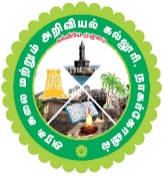  Nagercoil - 629 004Student Leave Form								                                Date :  Name of the Student		: Class / Department		: Roll No				:Date of Leave			: Reason for Leave		: No. of Leaves already availed	: Signature of the student	: Name and Signature of the Parent	 Signature of the Class teacher        Signature of HOD      (With MOBILE No.)                                                                                                        --------------------------------------------------------------------------------------------------------------------------------------GOVERNMENT ARTS AND SCIENCE COLLEGE Nagercoil - 629 004Student Leave Form									  Date	:  Name of the Student		: Class / Department		: Roll No				:Date of Leave			: Reason for Leave		: No. of Leaves already availed	: Signature of the student	: Name and Signature of the Parent	 Signature of the Class teacher        Signature of HOD      (With MOBILE No.)                                                                                                                                                           